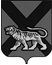 ТЕРРИТОРИАЛЬНАЯ ИЗБИРАТЕЛЬНАЯ КОМИССИЯ ГОРОДА  ДАЛЬНЕГОРСКАРЕШЕНИЕ  11 марта  2021 г. 	     г. Дальнегорск                                                  № 4/2О внесении изменений в  СоставКомиссии по противодействию коррупции территориальной избирательной комиссиигорода ДальнегорскаВ соответствии с Федеральным законом от 25 декабря 2008 г. № 273-ФЗ «О противодействии коррупции»,  законом Приморского края от 10 марта .  № 387-КЗ «О противодействии коррупции в Приморском крае» территориальная избирательная комиссия города ДальнегорскаРЕШИЛА:Внести  в Состав Комиссии по противодействию коррупции территориальной избирательной комиссии города Дальнегорска, утвержденной решением территориальной избирательной комиссии города Дальнегорска от 24.04.2014 № 179/33 «Об утверждении Положения и Состава Комиссии по противодействию коррупции территориальной избирательной комиссии города Дальнегорска» изменения и изложить Приложение № 2 к Решению № 179/33 в следующей  редакции:                             Приложение № 2                        к решению территориальной                избирательной комиссии         города Дальнегорска                       от 24 апреля . № 179/33Состав  Комиссии по противодействию коррупции территориальной избирательной комиссии города ДальнегорскаПредседатель комиссии				                    С.Г. КузьмиченкоСекретарь комиссии							   О.Д. Деремешко        Кузьмиченко Светлана Геннадьевна- председатель территориальной избирательной комиссии города Дальнегорска, председатель комиссии         Острошенко Галина Александровна– заместитель председателя территориальной избирательной комиссии города Дальнегорска,  заместитель председателя комиссииДеремешкоОльга Дмитриевна- секретарь территориальной избирательной комиссии города Дальнегорска, председатель Совета общественности при Администрации Дальнегорского городского округа, секретарь комиссииЧлены комиссии:Члены комиссии:ЗинченкоПавел Илларионович- член территориальной избирательной комиссии города Дальнегорска            Осипова Елена Александровна– член территориальной избирательной комиссии города Дальнегорска